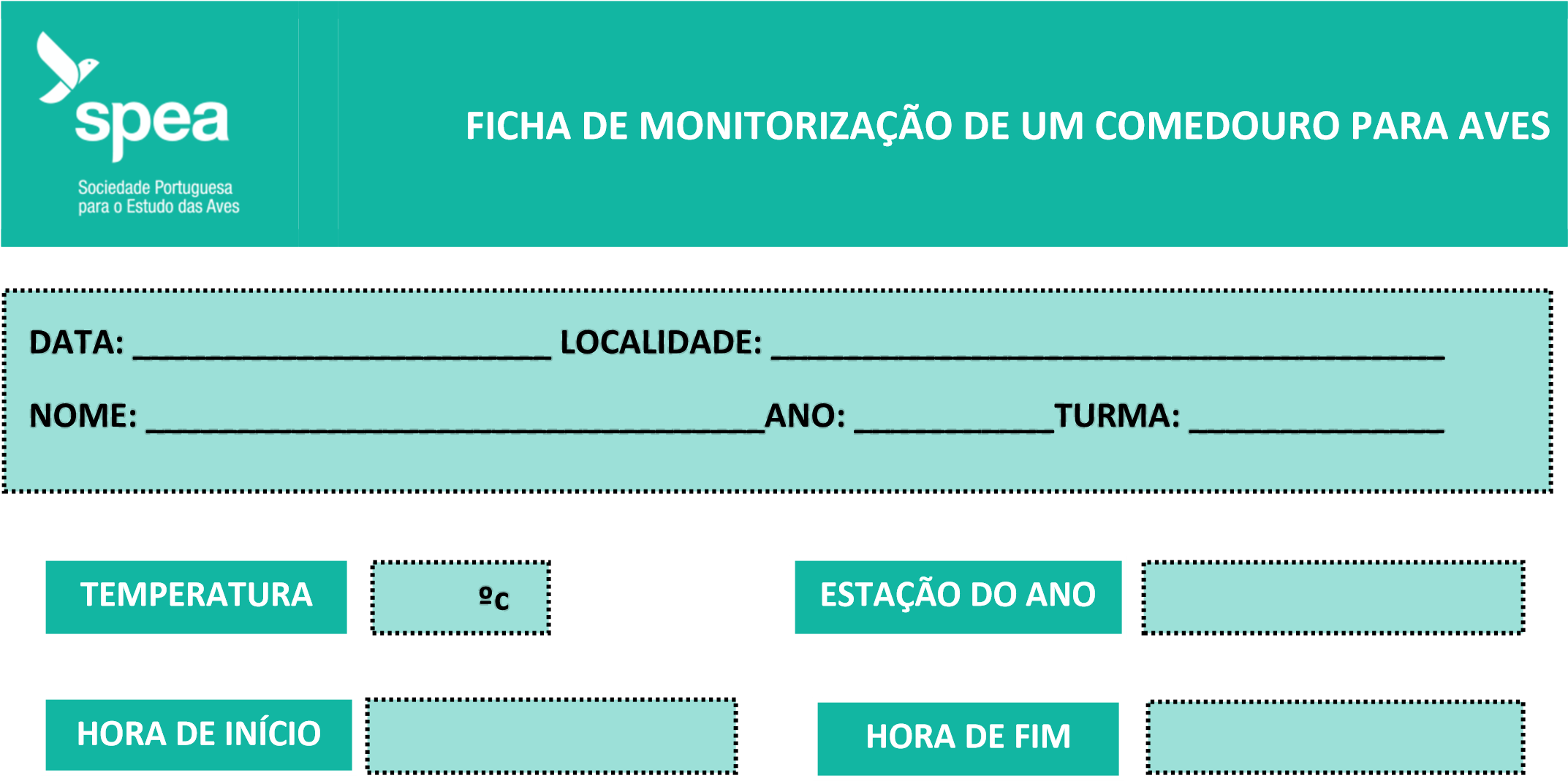  	CONDIÇÕES ATMOSFÉRICAS AVES OBSERVADAS 	ESPÉCIE  	ESPÉCIE 	Nº 	COMPORTAMENTO 	 	(NOME 	(NOME 	INDIVÍDUOS NOTAS 	COMUM) 	CIENTÍFICO) SOCIEDADE PORTUGUESA PARA O ESTUDO DAS AVES 	 Comer Beber Tomar banho Pombo              Columba livia              2                 □ □ □ Pardal          Passer domesticus         9                 □ □ □ Melro              Turdus merula             1                 □ □ □ □ □ □ □ □ □ 